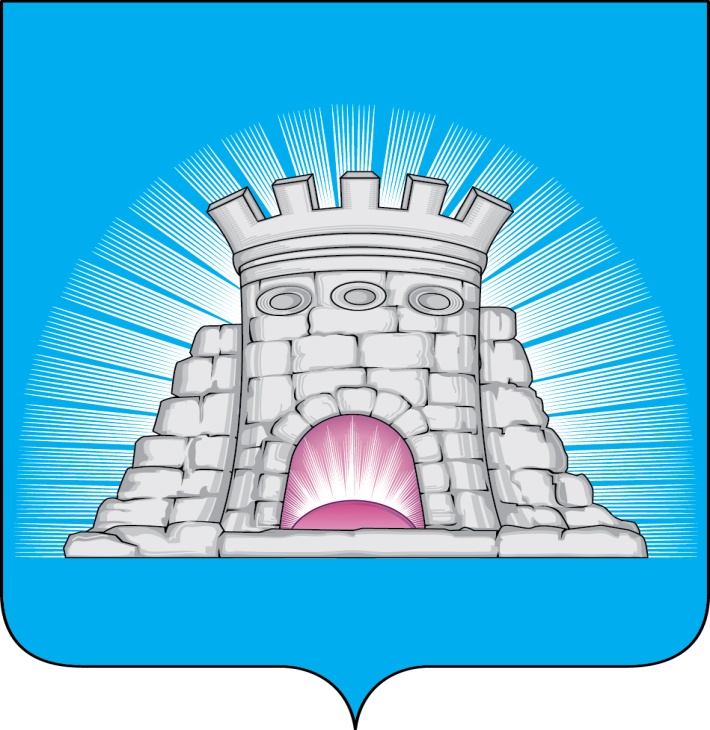 П О С Т А Н О В Л Е Н И Е   08.08.2022  №  1439/8г. Зарайск О внесении изменений в постановление главы городскогоокруга Зарайск от 17.03.2022 № 400/3 «О финансовомобеспечении организации отдыха, оздоровления и занятостидетей и молодежи в городском округе Зарайск в 2022 году»В целях реализации Соглашения о предоставлении субсидии из бюджета Московской области бюджету муниципального образования Московской области от 27 января 2022 г. № 219э; в целях обеспечения отдыха, оздоровления, повышения уровня занятости детей и молодёжи и профилактики безнадзорности и правонарушений несовершеннолетних в городском округе Зарайск в 2022 году, реализации муниципальной программы городского округа Зарайск Московской области «Социальная защита населения» на срок 2020-2024гг. и на основании постановления  главы городского округа Зарайск Московской области от 14.03.2022 № 357/3 «Об организации отдыха, оздоровления и занятости детей и молодежи в городском округе Зарайск в 2022 году»П О С Т А Н О В Л Я Ю:  Внести изменения в постановление  главы городского округа Зарайск от 17.03.2022 № 400/3 «О финансовом обеспечении организации отдыха, оздоровления и занятости детей и молодежи в городском округе Зарайск в 2022 году», изложив Приложение 1 постановлению  в новой редакции (прилагается).   Финансовому управлению администрации городского округа Зарайск (Морозова Л.Н.), управлению образования администрации городского округа Зарайск (Прокофьева Е.Н.) осуществлять контроль за целевым использованием финансовых средств, выделенных на организацию отдыха, оздоровления и занятости детей и молодежи в рамках муниципальной программы «Социальная защита населения» на срок 2020-2024гг., подпрограммы III «Развитие системы отдыха и оздоровления детей».   Службе по взаимодействию со СМИ разместить настоящее постановление на официальном сайте администрации городского округа Зарайск в информационно-телекоммуникационной сети «Интернет».													009158  Контроль за выполнением настоящего постановления оставляю за собой.Глава городского округа Зарайск В.А. ПетрущенкоВерноНачальник службы делопроизводства 		 Л.Б. Ивлева08.08.2022Послано: в дело, Гулькиной Р.Д., УО – 2 экз., МКУ «ЦБУ ГОЗ», МБУ ЗСДОЛ «Осётр», ФУ, КДН, СВ со СМИ, прокуратура.                                Т.Б. Лаврова8 496 66 2-56-02  									Приложение 1 									к постановлению главы 									городского округа Зарайск 									от 08.08.2022 № 1438/8Порядок финансирования расходов по организации отдыха, оздоровления и занятости детей и молодежи в 2022г.  за счет средств бюджета городского округа Зарайск  и субсидии из бюджета Московской области Настоящий Порядок определяет механизм и условия финансирования расходов на организацию отдыха, оздоровления и занятости детей и молодежи, предусмотренных муниципальной программой городского округа Зарайск Московской области «Социальная защита населения» на срок 2020-2024 годы. За счет субсидии, предоставляемой бюджету городского округа Зарайск Московской области из бюджета Московской области в сумме 1 859 000 рублей, средства расходуются:1.1. На оплату услуг по организации отдыха детей и их оздоровления, в том числе детей, оказавшихся в трудной жизненной ситуации в детских оздоровительных лагерях стационарного типа, расположенных на Черноморском побережье Республики Крым в размере 100% от стоимости путевки. Оплата путевок производится через лицевой счет управления образования администрации городского округа Зарайск на основании решения комиссии.18 пут.*61 393,50 руб. = 1 105 083,00 руб.1.2. Для учащихся общеобразовательных учреждений – участников отрядов Зарайского местного отделения всероссийского военно-патриотического общественного движения «Юнармия» на оплату путевок в профильной смене лагеря военно-патриотической направленности в размере 100% от стоимости путевки. Оплата путевок производится через лицевые счета общеобразовательных учреждений городского округа Зарайск на основании решения комиссии, согласно приложению № 3 к постановлению главы городского округа Зарайск № № 357/3 от 14.03.2022 г.4 пут. * 44 000,00 руб. = 176 000,00 руб.1.3. На оплату путевок профильных смен в МБУЗ СДОЛ «Осетр» для одаренных детей, обучающихся образовательных учреждений городского округа Зарайск, победителей и призеров интеллектуальных муниципальных, зональных, областных, всероссийских, международных конкурсов, олимпиад, турниров и пр. в размере 100 % от стоимости путевки, что составляет 6 450,00 руб.  Оплата путевок производится через лицевой счет управления образования администрации городского округа Зарайск на основании решения комиссии, согласно приложению № 3 к постановлению главы городского округа Зарайск от 14.03.2022 № 357/335 пут.* 6 450,00 руб. = 225 750,00 руб.1.4. На оплату путевок в оздоровительное учреждение, расположенное на территории Московской области, для организации отдыха детей работников муниципальных организаций бюджетной сферы городского округа Зарайск, являющихся родителями (законными представителями) несовершеннолетних, в размере 100 % от стоимости путевки. Оплата путевок производится через лицевой счет управления образования администрации городского округа Зарайск на основании решения комиссии, согласно приложению № 3 к постановлению главы городского округа Зарайск от 14.03.2022 № 357/36 пут.* 52 500,00руб.= 315 000,00 руб.1 пут.* 37 000,00 руб.= 37 000,00 руб.За счет средств бюджета городского округа Зарайск в сумме 7 000 000,00 рублей средства расходуются:2.1. Для детей – сирот, детей оставшихся без попечения родителей, детей из многодетных семей, одаренных семей, детей, оказавшихся в трудной жизненной ситуации, детей работников бюджетной сферы, иных предприятий и физических лиц на частичную оплату питание детей в детских пришкольных   оздоровительных лагерях с дневным пребыванием в период летних каникул. Оплата за питание производится путем перечисления денежных средств с лицевого счета   управления образования администрации городского округа Зарайск на лицевые счета бюджетных общеобразовательных учреждений, организующих оздоровительные лагеря с дневным пребыванием детей согласно списочному составу детей с указанием наименования образовательного учреждения городского округа Зарайск и за подписью руководителя образовательного учреждения:545 пут. на сумму 4 094 689,66 руб.2.2. Для детей из малообеспеченных семей на оплату родительских взносов в детских пришкольных   оздоровительных лагерях с дневным пребыванием в период летних каникул в размере 20 % от стоимости путевки (9712,00 руб.). Оплата за родительские взносы производится путем перечисления денежных средств с лицевого счета   управления образования администрации городского округа Зарайск на лицевые счета бюджетных общеобразовательных учреждений, организующих оздоровительные лагеря с дневным пребыванием детей согласно списочному составу детей за подписью руководителя образовательного учреждения:110 пут. *1 942,00 руб. = 213 620,00 руб.2.3.  Для учащихся общеобразовательных учреждений – участников отрядов Зарайского местного отделения всероссийского военно-патриотического общественного движения «Юнармия» на оплату путевок в профильной смене лагеря военно-патриотической направленности в размере 100% от стоимости путевки. Оплата путевок производится через лицевые счета общеобразовательных учреждений городского округа Зарайск на основании решения комиссии, согласно приложению № 3 к постановлению главы городского округа Зарайск от 14.03.2022 № 357/311 пут. * 44 000,00 руб. = 484 000,00 руб.2.4.  На оплату путевок в оздоровительное учреждение, расположенное на территории Московской области, для организации отдыха детей работников муниципальных организаций бюджетной сферы городского округа Зарайск, являющихся родителями (законными представителями) несовершеннолетних, в размере 100 % от стоимости путевки. Оплата путевок производится через лицевой счет управления образования администрации городского округа Зарайск на основании решения комиссии, согласно приложению № 3 к постановлению главы городского округа Зарайск от 14.03.2022 № 357/33 пут.* 52 500,00руб.= 157 500,00 руб.1 пут.* 15 500,00 руб.= 15 500,00 руб.2.5.   На оплату труда учащихся школ в трудовых отрядах за фактически отработанное время с перечислением взносов во внебюджетные фонды в сумме 2 000 000,00 рублей. Оплата производится через лицевые счета образовательных учреждений в соответствии с Порядком исполнения бюджета городского округа Зарайск по расходам.Стоимость путевки в детские пришкольные оздоровительные лагеря дневного пребывания для иногородних детей оплачивается родителями (законными представителя) в размере 100% от стоимости путевки. Оплата путевок производится путем перечисления денежных средств на лицевые счета бюджетных общеобразовательных учреждений, организующих оздоровительные лагеря с дневным пребыванием детей.